Тема и проблема исследования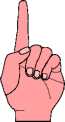 Тема - это своего рода визитная карточка исследования. Первоначальная формулировка темы может носить неокончательный вариант, а только лишь предварительный.Традиционные требования к формулировке: тема должна быть сформулирована по возможности лаконично, а используемые при ее формулировке понятия должны быть логически взаимосвязаны. Желательно, чтобы тема была вам интересна, она должна быть реализуема в имеющихся условиях, т.е. по выбранной теме должны быть доступны оборудование и литература. Поэтому не торопись: посмотри, какая литература есть по интересующему тебя вопросу дома и что можно найти в библиотеке.Тема исследования: _______________________________________________________________________________________________________________________________________________________________________________________________________________________________________________________________________________________________________________________________________________________________________________________________________________________________________________Окончательный вариант: __________________________________________________________________________________________________________________________________________________________________________________________________________________________________________________________________________________________________________________________________Далее должны последовать формулировки противоречий. Это могут быть противоречия между научными выводами и практикой, противоречия между потребностями практики и недостаточной теоретической проработкой некоторых вопросов. Как правило, наличие противоречий приводит к появлению проблемы, что является несомненным показателем актуальности данной области исследования. Разрешение этих противоречий должно быть связано с практической необходимостью. Это значит, что обращаясь к той или иной проблеме, исследователю нужно четко представлять, на какие вопросы практики могут дать ответ результаты его работы.Правильная постановка и ясная формулировка новых проблем в исследовании очень важны. Это определяет направление исследования.Проблемные вопросы исследования могут начинаться:Может ли	?	Что случится, если	?Будет	?	Каковы опасности	?Возможно ли	?	Каковы преимущества	?Почему	?	Каково влияние	?Как	?	Каким образом	?Как можно	?Проблема исследования: ______________________________________________________________________________________________________________________________________________________________________________________________________________________________________________________________________________________________________________________________________ --------------------------------------------------------------------------------------------------------------------------------------------------------------------------------------------------------------------------------------------------       Уточнив тему, приступают к определению гипотезы. В переводе с древнегреческого гипотеза означает «основание, предположение». В современной научной практике гипотеза определяется как научно-обоснованное предположение о непосредственно наблюдаемом явлении.В исследовании гипотеза - ______________________________________________________________________________________________________________________________________Оно должно быть обоснованным, то есть подкрепляться научными данными и логическими соображениями.Гипотеза должна удовлетворять ряду требований:быть проверяемой;содержать предположение;быть логически непротиворечивой;соответствовать фактам.При формулировке гипотезы обычно используются словесные конструкции типа: «если..., то...», «так..., как....», «при условии, что...», то есть такие, которые направляют внимание исследователя на раскрытие сущности явления, установление причинноследственных связей.Процесс формулирования гипотезы не является одномоментным актом. Вначале лучше составить ее рабочий вариант - как первичное, временное предположение. После накопления значительного количества фактического материала рабочий вариант гипотезы уточняется, видоизменяется и приобретает вид окончательной научной гипотезы. Гипотез может быть несколько и какие-то из них подтверждаются, а какие-то нет.Гипотеза исследования: ________________________________________________________________________________________________________________________________________________________________________________________________________________________________________________________________________________________________________________________